Dear CouncillorA meeting of Hayton and Burnby Parish Council will be held on Thursday 2nd August 2018 in Hayton Village Hall, at 7.30pm.  You are summoned to attend, if you are unable to attend, would you please contact me in order that I can record your apologies.Members of the public are welcome to attend the meeting and may address the council during the Public Participation period. An agenda for the meeting is shown below.Joanna Green, clerk to the council. 27/7/18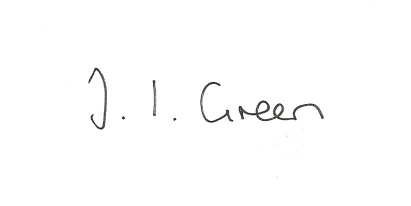 83/18 Welcome and Apologies84/18 Declaration of Interest.  The Parish Councils Code of Conduct. To record any declarations of interest by any member in respect of items on this agenda.85/18 To resolve that the meeting is temporarily suspended to allow for a period of Public Participation 86/18  To approve the minutes of the Parish Council meeting held on 5th July 2018.87/18 To receive clerk's report on matters being progressed from previous meetingsBeck and DrainageUpdate on planning application for land NE of the Paddock.88/18 Neighbourhood Development Plan - progress report89/18 Village Taskforce - report from recent walkabout.90/18 AccountsBank balance			£9986.58To approve the payments below:Clerk's salary and allowance July	 £145.00Clerk's expenses			£ 17.3191/18 Correspondence:Humberside Police NewsletterHWRCC - Community Led Housing event at Wilberfoss Sat.22nd Sept 10.00amWestern Parishes Liaison meeting 23 JulyERYC planning - notes form Parish Council liaison meetingsHumberside Fire & Rescue Service - information leaflet92/18 Councillors reports93/18 Date of next meeting